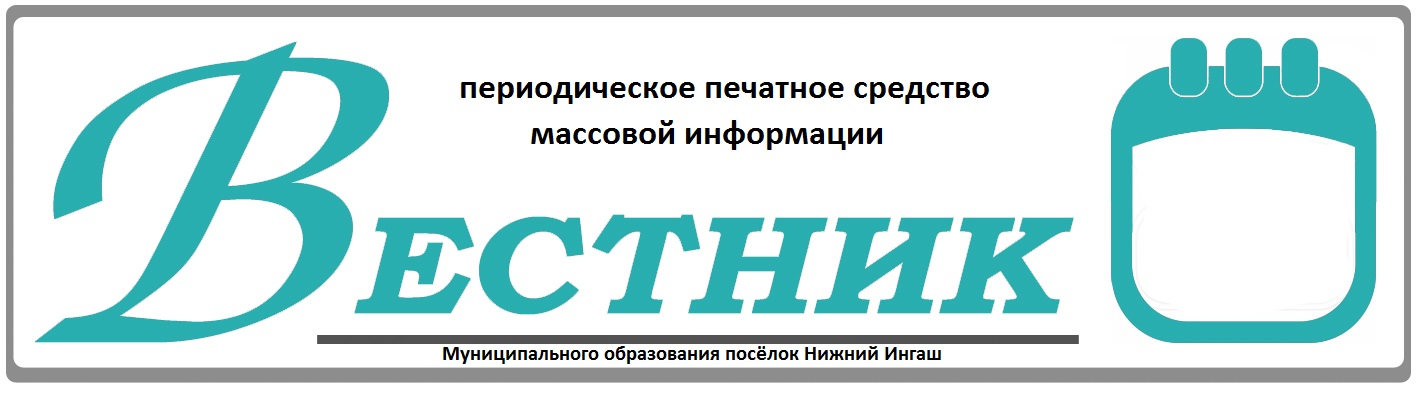 Официально________________________________                                                                     СОДЕРЖАНИЕ: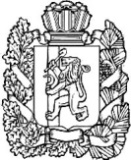 АДМИНИСТРАЦИЯ ПОСЕЛКАНИЖНИЙ ИНГАШНИЖНЕИНГАШСКОГО РАЙОНАКРАСНОЯРСКОГО КРАЯ    ПОСТАНОВЛЕНИЕ19.02.2021г.                                                  пгт. Нижний Ингаш                                           №26О внесении изменений в постановление администрации  поселка Нижний Ингаш Нижнеингашского района Красноярского края от 03.11.2015г. №308  «Об утверждении  муниципальной программы «Развитие жизнеобеспечения на территории МО п. Нижний Ингаш»        В соответствии со ст. 179 Бюджетного кодекса Российской Федерации,  постановлением   от 18.09.2013г. №195-А   «Об утверждении порядка принятия решений о разработке муниципальных программ муниципального образования поселок Нижний Ингаш, их формирования и реализации», ПОСТАНОВЛЯЮ:1.     Внести в постановление администрации поселка Нижний Ингаш Нижнеингашского района Красноярского края от г. №308 «Об утверждении  муниципальной программы «Развитие жизнеобеспечения на территории МО п. Нижний Ингаш»» (далее - Постановление), следующие изменения:         в разделе  1.  «Паспорт муниципальной программы»:        в строке  «Объемы и источники обеспечения программы» после слов  «Объем финансирования программы составит» цифры «69 900 726,99» заменить цифрами «80 227 260,88»,  в том  числе по годам:        2020 год:        Краевой бюджет - 30 343 763,45    руб.;        Районный бюджет  - 7 296 635,70  руб.;        Местный бюджет - 5 992 997,50    руб.;        2021 год:        Краевой бюджет - 16 407 300,00   руб.;        Местный бюджет - 5 707 760,23   руб.;в разделе 6. «Распределение планируемых расходов по мероприятиям программы, подпрограммам»:        в строке после слов  «Объем финансирования муниципальной программы составляет в сумме» цифры «69 900 726,99» заменить цифрами «80 227 260,88», в том числе:           2020 год: объем финансирования -  43 633 396,65 руб.;         2021 год: объем финансирования -  22 115 060,23 руб.;        приложение №3,4 к паспорту муниципальной программы  «Развитие жизнеобеспечения на территории  МО п. Нижний Ингаш»  изложить в новой редакции согласно приложениям №3,4 к  данному постановлению;        в  разделе 1. Паспорт подпрограммы 1  «Защита от чрезвычайных ситуаций природного и техногенного характера и обеспечение пожарной безопасности  населения на территории МО п. Нижний Ингаш» -  (МП), внести следующие изменения:         в строке  «Объем  и источники финансирования подпрограммы на период действия подпрограммы с указанием на источники финансирования по годам реализации подпрограммы»:         в строке после слов «Общий объем средств составляет» цифры «2 343 532,00» заменить цифрами «2 343 534,00», в том числе по годам:        2021 год -  629 947,00 руб.;        в разделе 6. «Распределение планируемых расходов по мероприятиям подпрограммы»:        в строке после слов «Общий  объем средств на реализацию подпрограммы составляет» цифры «2 343 532,00» заменить цифрами «2 343 534,00», в том числе по годам:        2021 год -  629 947,00 руб.;        приложение №2,3 к паспорту  подпрограммы 1 «Защита от чрезвычайных ситуаций природного и техногенного характера и обеспечение пожарной безопасности  населения на территории МО п. Нижний Ингаш» к  МП, изложить в новой редакции  согласно приложениям №2,3 к данному постановлению;        в  разделе 1. Паспорт подпрограммы 4  «Жилищно-коммунальное хозяйство на территории МО п. Нижний Ингаш» - (МП), внести следующие изменения:        в строке  «Объемы  и источники финансирования подпрограммы на период действия подпрограммы с указанием источников финансирования по годам реализации подпрограммы»:        в строке после слов «Общий объем средств составляет» цифры «10 968 893,32» заменить цифрами «10 935 752,82», в том числе по годам:        2020 год - 8 208 350,98 руб.;        2021 год - 838 156,84  руб.;        в разделе 8. «Распределение планируемых расходов по мероприятиям подпрограммы»:       в строке  после слов «Общий  объем средств на реализацию подпрограммы составляет» цифры «10 968 893,32» заменить цифрами «10 935 752,82», в том числе по годам:        2020 год - 8 208 350,98 руб.;        2021 год - 838 156,84  руб.;        приложение №2,3 к паспорту  подпрограммы 4  «Жилищно-коммунальное хозяйство на территории МО п. Нижний Ингаш»   к МП,   изложить в новой редакции  согласно приложениям №2,3 к данному постановлению.       в  разделе 1. Паспорт подпрограммы 5 «Благоустройство на  территории МО п. Нижний Ингаш» - (МП), внести следующие изменения:        в строке  «Объем  и источники финансирования подпрограммы на период действия подпрограммы с указанием на источники финансирования по годам реализации подпрограммы»:        в строке после слов «Общий объем финансирования составит» цифры «36 404 630,49»  заменить цифрами «46 764 302,88», в том числе по годам:       2020 год - 25 381 977,49 руб.;       2021 год - 13 564 256,39 руб.;        в разделе 7. «Распределение планируемых расходов по мероприятиям подпрограммы»:        в строке  после слов «Общий  объем средств на реализацию подпрограммы составляет» цифры «36 404 630,49» заменить цифрами «46 764 302,88», в том числе по годам:       2020 год - 25 381 977,49 руб.;       2021 год - 13 564 256,39 руб.;       приложение №2,3 к паспорту  подпрограммы 5  «Благоустройство территории МО п. Нижний Ингаш»   к МП, изложить в новой редакции  согласно приложениям №2,3 к данному постановлению.2.  Постановление вступает в силу со дня, следующего за днем   его официального опубликования в периодическом  печатном  средстве массовой информации «Вестник муниципального образования поселок Нижний Ингаш» и  подлежит размещению на официальном сайте администрации  поселка (https://nizhny-ingash.ru/).Глава поселка Нижний Ингаш                                                                            Б.И. ГузейПриложение №3                                                                                                                                      к Паспорту муниципальной программы«Развитие  жизнеобеспечения  на территории МО п. Нижний Ингаш»Информация о распределении планируемых расходов по отдельным мероприятиям программы и подпрограммаммуниципальной программы поселка Нижний ИнгашПриложение №4                                                                                                                                      к Паспорту муниципальной программы«Развитие  жизнеобеспечения  на территории  МО п. Нижний Ингаш»Ресурсное обеспечение и прогнозная оценка расходов на реализацию целей муниципальной программы«Развитие жизнеобеспечения на территории МО п. Нижний Ингаш»с учетом источников финансирования, в том числе по уровням бюджетных систем      Приложение №2к подпрограмме 1 «Защита от чрезвычайных ситуаций природного и техногенного характера и обеспечение пожарной безопасности населения на территории  МО п. Нижний Ингаш»                                 реализуемая в рамках муниципальной программы «Развитие  жизнеобеспечения  на территории МО п. Нижний Ингаш» Перечень мероприятий подпрограммы 1  Приложение №3к подпрограмме 1 «Защита от чрезвычайных ситуаций природного и техногенного характера и обеспечение пожарной безопасности населения на территории  МО п. Нижний Ингаш»                                 реализуемая в рамках муниципальной программы «Развитие  жизнеобеспечения  на территории МО п. Нижний Ингаш»Распределение планируемых объемов финансированияподпрограммы по источникам и направлениям расходования средств бюджета поселенияПриложение №2к подпрограмме 4  «Жилищно-коммунальное хозяйство натерритории  МО п. Нижний Ингаш», реализуемая в рамках муниципальной программы «Развитие  жизнеобеспечения  на территории МО п. Нижний Ингаш»Перечень мероприятий  подпрограммы 4Приложение №3к подпрограмме 4  « Жилищно-коммунальное хозяйство на территории  МО п. Нижний Ингаш», реализуемая в рамках муниципальной программы «Развитие  жизнеобеспечения  на территории МО п. Нижний Ингаш»Распределение планируемых объемов финансированияподпрограммы по источникам и направлениям расходования средств бюджетов  поселенияПриложение №2к подпрограмме 5  «Благоустройство на территории  МО п. Нижний Ингаш»                                              реализуемая в рамках муниципальной программы «Развитие  жизнеобеспечения  на территории МО п. Нижний Ингаш»Перечень мероприятий  подпрограммы 5Приложение №3к подпрограмме 5 « Благоустройство на  территории  МО п. Нижний Ингаш», реализуемая в рамках муниципальной программы «Развитие  жизнеобеспечения  на территории МО п. Нижний Ингаш»Распределение планируемых объемов финансированияподпрограммы по источникам и направлениям расходования средств поселения	Учредители:Нижнеингашский поселковый Совет депутатовАдминистрация поселка Нижний ИнгашНижнеингашского районаКрасноярского края663850 Красноярский край,Нижнеингашский район, пгт. Нижний Ингаш, ул. Ленина, 160   	                                                    Ответственный                                                                      за выпуск:                 Выходит                                     Фрицлер И.В.             1 раз в месяц           Распространение                             Телефон:               Бесплатно                               8 (39171) 22-4-18                  Тираж                                   8 (39171) 22-1-19           30 экземпляров                                 Факс:                                                               8 (39171) 21-3-10   1Постановление №26 от 19.02.2021 «О внесении изменений в постановление администрации  поселка Нижний Ингаш Нижнеингашского района Красноярского края от 03.11.2015г. №308  «Об утверждении  муниципальной программы «Развитие жизнеобеспечения на территории МО п. Нижний Ингаш»1-18 стр.Статус (муниципальная программа, подпрограмма)Наименование  программы, подпрограммыНаименование ГРБСКод бюджетной классификацииКод бюджетной классификацииКод бюджетной классификацииКод бюджетной классификацииРасходы 
(Руб.), годыРасходы 
(Руб.), годыРасходы 
(Руб.), годыРасходы 
(Руб.), годыРасходы 
(Руб.), годыСтатус (муниципальная программа, подпрограмма)Наименование  программы, подпрограммыНаименование ГРБСКВСРРзПрКЦСРКВРОчередной финансовый2020 годТекущий период2021 годПлановый период2022 годПлановый период2023 годИтог за период2020-2023гг.Муниципальная программа«Развитие  жизнеобеспечения на территории п. Нижний Ингаш» всего расходные обязательства по программе55100.0                                                                                                                                                                                                                                                                                                                                                                                                                                                                                                                                                                                                                                                               00.0000.000043 355 980,6522 115 060,237 167 767,537 311 036,4780 227 260,88Муниципальная программа«Развитие  жизнеобеспечения на территории п. Нижний Ингаш» в том числе по ГРБС:хххМуниципальная программа«Развитие  жизнеобеспечения на территории п. Нижний Ингаш» Администрации п. Нижний Ингаш55100.000.0000.0000 43 355 980,6522 115 060,237 167 767,537 311 036,4780 227 260,88Подпрограмма 1«Защита от чрезвычайных ситуаций природного и техногенного характера и обеспечение пожарной безопасности населения на территории  МО п. Нижний Ингаш»всего расходные обязательства по подпрограмме551  00.000.0000.0000449 697,00629 947,00631 945,00631 945,002 343 534,00Подпрограмма 1«Защита от чрезвычайных ситуаций природного и техногенного характера и обеспечение пожарной безопасности населения на территории  МО п. Нижний Ингаш»в том числе по ГРБС:хххПодпрограмма 1«Защита от чрезвычайных ситуаций природного и техногенного характера и обеспечение пожарной безопасности населения на территории  МО п. Нижний Ингаш»Администрации п. Нижний Ингаш55100.000.0000.0000449 697,00629 947,00631 945,0631 945,002 343 534,00Подпрограмма 2«Транспортное обслуживание населения на территории  МО п. Нижний Ингаш»всего расходные обязательства по подпрограмме55100.000.0000.0000400 000,00400 000,00400 000,00400 000,001 600 000,00Подпрограмма 2«Транспортное обслуживание населения на территории  МО п. Нижний Ингаш»в том числе по ГРБС:хххПодпрограмма 2«Транспортное обслуживание населения на территории  МО п. Нижний Ингаш»Администрации п. Нижний Ингаш55100.000.0000.0000400 000,00400 000,00400 000,00400 000,001 600 000,00Подпрограмма 3«Дорожное хозяйство на территории  МО п. Нижний Ингаш»всего расходные обязательства по подпрограмме55100.000.0000.00008 637 769,246 332 700,00641 200,00666 400,0016 278 069,24Подпрограмма 3«Дорожное хозяйство на территории  МО п. Нижний Ингаш»в том числе по ГРБС:хххАдминистрации п. Нижний Ингаш55100.000.0000.00008 637 769,246 332 700,00641 200,00666 400,0016 278 069,24Подпрограмма 4«Жилищно-коммунальное хозяйство на территории МО п. Нижний Ингаш»всего расходные обязательства по подпрограмме55100.000.0000.00008 208 350,98838 156,84894 622,53994 622,4710 935 752,82Подпрограмма 4«Жилищно-коммунальное хозяйство на территории МО п. Нижний Ингаш»в том числе по ГРБС:хххПодпрограмма 4«Жилищно-коммунальное хозяйство на территории МО п. Нижний Ингаш»Администрации п. Нижний Ингаш55100.000.0000.00008 208 350,98838 156,84894 622,53994 622,4710 935 752,82Подпрограмма 5«Благоустройство  на территории  МО п. Нижний Ингаш»всего расходные обязательства по подпрограмме55100.000.0000.000025 381 977,4913 564 256,393 900 000,003 918 069,0046 764 302,88Подпрограмма 5«Благоустройство  на территории  МО п. Нижний Ингаш»в том числе по ГРБС:хххПодпрограмма 5«Благоустройство  на территории  МО п. Нижний Ингаш»Администрации п. Нижний Ингаш55100.000.0000.000025 381 977,4913 564 256,393 900 000,003 918 069,0046 764 302,88Подпрограмма 6«Благоустройство придомовых территорий МКД на территории МО п. Нижний  Ингаш»всего расходные обязательства по подпрограмме55100.000.0000.00000,00150 000,00350 000,00350 000,00850 000,00Подпрограмма 6«Благоустройство придомовых территорий МКД на территории МО п. Нижний  Ингаш»в том числе по ГРБС:хххПодпрограмма 6«Благоустройство придомовых территорий МКД на территории МО п. Нижний  Ингаш»Администрации п. Нижний Ингаш55100.000.0000.00000,00150 000,00350 000,00350 000,00850 000,00Подпрограмма 7«Повышение  безопасности дорожного движения  в МО п. Нижний Ингаш на 2020-2023 годы»всего расходные обязательства по подпрограмме55100.000.0000.0000555 601,94200 000,00350 000,00350 000,001 455 601,94Подпрограмма 7«Повышение  безопасности дорожного движения  в МО п. Нижний Ингаш на 2020-2023 годы»в том числе по ГРБС:хххПодпрограмма 7«Повышение  безопасности дорожного движения  в МО п. Нижний Ингаш на 2020-2023 годы»Администрации п. Нижний Ингаш55100.000.0000.0000555 601,94200 000,00350 000,00350 000,001 455 601,94СтатусНаименованиемуниципальной программы, подпрограммымуниципальной программыОтветственныйисполнитель,соисполнителиОценка расходов
(Руб.), годыОценка расходов
(Руб.), годыОценка расходов
(Руб.), годыОценка расходов
(Руб.), годыОценка расходов
(Руб.), годыСтатусНаименованиемуниципальной программы, подпрограммымуниципальной программыОтветственныйисполнитель,соисполнители2020 год2021 год2022 год2023 годИтого за период2020-2023гг.Муниципальная программаМуниципальная программа «Развитие  жизнеобеспечения  на территории  МО п. Нижний Ингаш»Всего:                    43 633 396,6522 115 060,237 167 767,537 311 036,4780 227 260,88Муниципальная программаМуниципальная программа «Развитие  жизнеобеспечения  на территории  МО п. Нижний Ингаш»в том числе:             ---- -Муниципальная программаМуниципальная программа «Развитие  жизнеобеспечения  на территории  МО п. Нижний Ингаш»краевой бюджет       30 343 763,4516 407 300,00595 598,00595 598,0047 942 259,45Муниципальная программаМуниципальная программа «Развитие  жизнеобеспечения  на территории  МО п. Нижний Ингаш»районный бюджет7 296 635,70---7 296 635,70Муниципальная программаМуниципальная программа «Развитие  жизнеобеспечения  на территории  МО п. Нижний Ингаш»местный бюджет5 992 997,505 707 760,236 572 169,536 715 438,4724 988 365,73Муниципальная программаМуниципальная программа «Развитие  жизнеобеспечения  на территории  МО п. Нижний Ингаш»внебюджетные  источники:               -----Муниципальная программаМуниципальная программа «Развитие  жизнеобеспечения  на территории  МО п. Нижний Ингаш»бюджеты муниципальных образований  района-----Муниципальная программаМуниципальная программа «Развитие  жизнеобеспечения  на территории  МО п. Нижний Ингаш»юридические лица-----Цели, задачи,мероприятияКВСРКод бюджетной классификацииКод бюджетной классификацииКод бюджетной классификацииКод бюджетной классификацииРасходы (Руб.)Расходы (Руб.)Расходы (Руб.)Расходы (Руб.)Расходы (Руб.)ОжидаемыйрезультатЦели, задачи,мероприятияКВСРГРБСРзПрКЦСРКВРОчередной финансовый2020 годТекущий период2021гПлановый период2022гПлановый период2023гИтог за период2020-2023гг.ИсполнениеЦель: Создание эффективной системы защиты населения на территории МО п. Нижний Ингаш от чрезвычайных ситуаций  природного и техногенного характераЦель: Создание эффективной системы защиты населения на территории МО п. Нижний Ингаш от чрезвычайных ситуаций  природного и техногенного характераЦель: Создание эффективной системы защиты населения на территории МО п. Нижний Ингаш от чрезвычайных ситуаций  природного и техногенного характераЦель: Создание эффективной системы защиты населения на территории МО п. Нижний Ингаш от чрезвычайных ситуаций  природного и техногенного характераЦель: Создание эффективной системы защиты населения на территории МО п. Нижний Ингаш от чрезвычайных ситуаций  природного и техногенного характераЦель: Создание эффективной системы защиты населения на территории МО п. Нижний Ингаш от чрезвычайных ситуаций  природного и техногенного характераЦель: Создание эффективной системы защиты населения на территории МО п. Нижний Ингаш от чрезвычайных ситуаций  природного и техногенного характераЦель: Создание эффективной системы защиты населения на территории МО п. Нижний Ингаш от чрезвычайных ситуаций  природного и техногенного характераЦель: Создание эффективной системы защиты населения на территории МО п. Нижний Ингаш от чрезвычайных ситуаций  природного и техногенного характераЦель: Создание эффективной системы защиты населения на территории МО п. Нижний Ингаш от чрезвычайных ситуаций  природного и техногенного характераЦель: Создание эффективной системы защиты населения на территории МО п. Нижний Ингаш от чрезвычайных ситуаций  природного и техногенного характераИсполнениеЗадача: Снижение рисков и минимизации последствий ЧС природного и техногенного характера, обеспечение  пожарной безопасности, и выполнение  первичных мер Задача: Снижение рисков и минимизации последствий ЧС природного и техногенного характера, обеспечение  пожарной безопасности, и выполнение  первичных мер Задача: Снижение рисков и минимизации последствий ЧС природного и техногенного характера, обеспечение  пожарной безопасности, и выполнение  первичных мер Задача: Снижение рисков и минимизации последствий ЧС природного и техногенного характера, обеспечение  пожарной безопасности, и выполнение  первичных мер Задача: Снижение рисков и минимизации последствий ЧС природного и техногенного характера, обеспечение  пожарной безопасности, и выполнение  первичных мер Задача: Снижение рисков и минимизации последствий ЧС природного и техногенного характера, обеспечение  пожарной безопасности, и выполнение  первичных мер Задача: Снижение рисков и минимизации последствий ЧС природного и техногенного характера, обеспечение  пожарной безопасности, и выполнение  первичных мер Задача: Снижение рисков и минимизации последствий ЧС природного и техногенного характера, обеспечение  пожарной безопасности, и выполнение  первичных мер Задача: Снижение рисков и минимизации последствий ЧС природного и техногенного характера, обеспечение  пожарной безопасности, и выполнение  первичных мер Задача: Снижение рисков и минимизации последствий ЧС природного и техногенного характера, обеспечение  пожарной безопасности, и выполнение  первичных мер Задача: Снижение рисков и минимизации последствий ЧС природного и техногенного характера, обеспечение  пожарной безопасности, и выполнение  первичных мер ИсполнениеМероприятие 1.  Профилактика экстремизма и терроризма (приобретение плакатов, брошюр)551030901.1.00.0001.02440,002 999,005 000,005 000,0012 999,00ИсполнениеМероприятие 2. Противопожарная агитация и  пропаганда среди населения,  пополнение пожарных водоемов, устройство незамерзающих прорубей,  устройство минерализованных защитных противопожарных полос, обучение  мерам пожарной безопасности, приобретение  основных средств551031001.1.00.0002.02441 320,000,000,000,001 320,00ИсполнениеМероприятие 3. Субсидия на обеспечение первичных мер пожарной  безопасности551031001.1.00.7412.0244425 958,00595 600,00595 598,00595 598,002 212 754,00ИсполнениеМероприятие 4. Соф.  субсидии на обеспечение первичных мер пожарной безопасности551031011200.S412.024422 419,0031 348,0031 347,0031 347,00116 461,00ИсполнениеВсего:Всего:Всего:Всего:Всего:Всего:449 697,00629 947,00631 945,00631 945,002 343 534,00Источники и   
направления   
финансированияОбъем финансирования, (Руб.)Объем финансирования, (Руб.)Объем финансирования, (Руб.)Объем финансирования, (Руб.)Объем финансирования, (Руб.)Источники и   
направления   
финансированияВсегоОчередной финансовый2020 годПлановыйпериод2021г.Плановыйпериод2022г.Плановыйпериод2023г.Итог за период2020-2023гг.Всего:          449 697,00449 697,00629 947,00631 945,00631 945,002 343 534,00в том числе:    ------краевой бюджет  425 958,00425 958,00595 600,00595 598,00595 598,002 212 754,00из них          
внебюджетные    
источники       ------местный бюджет
23 739,0023 739,0034 347,0036 347,0036 347,00130 780,00из них          
капитальные     
вложения        -----в том числе:    -----районный бюджет -----из них          
внебюджетные    
источники    -----местный бюджет-----Цели, задачи,мероприятияЦели, задачи,мероприятияГРБСКод бюджетной классификацииКод бюджетной классификацииКод бюджетной классификацииКод бюджетной классификацииКод бюджетной классификацииРасходы (Руб.) годыРасходы (Руб.) годыРасходы (Руб.) годыРасходы (Руб.) годыРасходы (Руб.) годыРасходы (Руб.) годыРасходы (Руб.) годыРасходы (Руб.) годыОжидаемый результатЦели, задачи,мероприятияЦели, задачи,мероприятияГРБСГРБСГРБСРзПрКЦСРКВРОчередной финансовый2020г.Очередной финансовый2020г.Текущийпериод2021г.Плановый период2022гПлановый период2022гПлановый период2023г.Плановый период2023г.Итог за период2020-2023гг.Ожидаемый результатЦель:  Развитие, модернизация и капитальный ремонт объектов коммунальной  инфраструктуры и жилищного фондаЦель:  Развитие, модернизация и капитальный ремонт объектов коммунальной  инфраструктуры и жилищного фондаЦель:  Развитие, модернизация и капитальный ремонт объектов коммунальной  инфраструктуры и жилищного фондаЦель:  Развитие, модернизация и капитальный ремонт объектов коммунальной  инфраструктуры и жилищного фондаЦель:  Развитие, модернизация и капитальный ремонт объектов коммунальной  инфраструктуры и жилищного фондаЦель:  Развитие, модернизация и капитальный ремонт объектов коммунальной  инфраструктуры и жилищного фондаЦель:  Развитие, модернизация и капитальный ремонт объектов коммунальной  инфраструктуры и жилищного фондаЦель:  Развитие, модернизация и капитальный ремонт объектов коммунальной  инфраструктуры и жилищного фондаЦель:  Развитие, модернизация и капитальный ремонт объектов коммунальной  инфраструктуры и жилищного фондаЦель:  Развитие, модернизация и капитальный ремонт объектов коммунальной  инфраструктуры и жилищного фондаЦель:  Развитие, модернизация и капитальный ремонт объектов коммунальной  инфраструктуры и жилищного фондаЦель:  Развитие, модернизация и капитальный ремонт объектов коммунальной  инфраструктуры и жилищного фондаЦель:  Развитие, модернизация и капитальный ремонт объектов коммунальной  инфраструктуры и жилищного фондаЦель:  Развитие, модернизация и капитальный ремонт объектов коммунальной  инфраструктуры и жилищного фондаЦель:  Развитие, модернизация и капитальный ремонт объектов коммунальной  инфраструктуры и жилищного фондаЦель:  Развитие, модернизация и капитальный ремонт объектов коммунальной  инфраструктуры и жилищного фондаЗадача:   Повышение надежности функционирования систем жизнеобеспечения населения, обновление материально-технической  базы предприятий коммунального комплекса, внедрение новых технологий, современной трубной продукции, котельного оборудованияЗадача:   Повышение надежности функционирования систем жизнеобеспечения населения, обновление материально-технической  базы предприятий коммунального комплекса, внедрение новых технологий, современной трубной продукции, котельного оборудованияЗадача:   Повышение надежности функционирования систем жизнеобеспечения населения, обновление материально-технической  базы предприятий коммунального комплекса, внедрение новых технологий, современной трубной продукции, котельного оборудованияЗадача:   Повышение надежности функционирования систем жизнеобеспечения населения, обновление материально-технической  базы предприятий коммунального комплекса, внедрение новых технологий, современной трубной продукции, котельного оборудованияЗадача:   Повышение надежности функционирования систем жизнеобеспечения населения, обновление материально-технической  базы предприятий коммунального комплекса, внедрение новых технологий, современной трубной продукции, котельного оборудованияЗадача:   Повышение надежности функционирования систем жизнеобеспечения населения, обновление материально-технической  базы предприятий коммунального комплекса, внедрение новых технологий, современной трубной продукции, котельного оборудованияЗадача:   Повышение надежности функционирования систем жизнеобеспечения населения, обновление материально-технической  базы предприятий коммунального комплекса, внедрение новых технологий, современной трубной продукции, котельного оборудованияЗадача:   Повышение надежности функционирования систем жизнеобеспечения населения, обновление материально-технической  базы предприятий коммунального комплекса, внедрение новых технологий, современной трубной продукции, котельного оборудованияЗадача:   Повышение надежности функционирования систем жизнеобеспечения населения, обновление материально-технической  базы предприятий коммунального комплекса, внедрение новых технологий, современной трубной продукции, котельного оборудованияЗадача:   Повышение надежности функционирования систем жизнеобеспечения населения, обновление материально-технической  базы предприятий коммунального комплекса, внедрение новых технологий, современной трубной продукции, котельного оборудованияЗадача:   Повышение надежности функционирования систем жизнеобеспечения населения, обновление материально-технической  базы предприятий коммунального комплекса, внедрение новых технологий, современной трубной продукции, котельного оборудованияЗадача:   Повышение надежности функционирования систем жизнеобеспечения населения, обновление материально-технической  базы предприятий коммунального комплекса, внедрение новых технологий, современной трубной продукции, котельного оборудованияЗадача:   Повышение надежности функционирования систем жизнеобеспечения населения, обновление материально-технической  базы предприятий коммунального комплекса, внедрение новых технологий, современной трубной продукции, котельного оборудованияЗадача:   Повышение надежности функционирования систем жизнеобеспечения населения, обновление материально-технической  базы предприятий коммунального комплекса, внедрение новых технологий, современной трубной продукции, котельного оборудованияЗадача:   Повышение надежности функционирования систем жизнеобеспечения населения, обновление материально-технической  базы предприятий коммунального комплекса, внедрение новых технологий, современной трубной продукции, котельного оборудованияЗадача:   Повышение надежности функционирования систем жизнеобеспечения населения, обновление материально-технической  базы предприятий коммунального комплекса, внедрение новых технологий, современной трубной продукции, котельного оборудованияИсполнениеМероприятие 1. Ремонт жилищного фонда551551050101.401.400.0001.024432 783,0049 990,0049 990,0049 990,00100 000,00100 000,00100 000,00282 773,00ИсполнениеМероприятие 2. Региональный фонд капитального ремонта МКД на территории Красноярского края551551050101.401.400.0002.024468 262,3257 288,0057 288,0057 288,0060 000,0060 000,0060 000,00245 550,32ИсполнениеМероприятие 3. Техническое обслуживание ГРУ  и аварийно-диспетчерское обеспечение групповых  резервуарных установок (ГРУ) и наружных (подземных) газопроводов551551050201.401.400.0003.0244491 669,96523 878,84523 878,84523 878,84510 000,00510 000,00510 000,002 035 548,80ИсполнениеМероприятие 4. Кадастровые работы551551050201.401.400.0004.05510,00157 000,00157 000,00157 000,00124 622,53124 622,53224 622,47506 245,00ИсполнениеМероприятие 5. Коммунальное хозяйство; приобретение  основных средств; хоз. товаров551551050201.401.400.0005.0244349 000,0050 000,0050 000,0050 000,00100 000,00100 000,00100 000,00599 000,00ИсполнениеМероприятие 6.  Иные межбюджетные трансферты на обеспечение  сбалансированности бюджетов поселений (ремонт коммунального хозяйства и приобретение угля на терр. МО пгт. Нижний Ингаш)551551050201.401.400.0006.024370 000,000,000,000,000,000,000,0070 000,00ИсполнениеМероприятие 7.  Иные межбюджетные трансферты на обеспечение  сбалансированности бюджетов поселений (ремонт коммунального хозяйства и приобретение угля на терр. МО пгт. Нижний Ингаш)551551050201.401.400.0006.02445 896 635,700,000,000,000,000,000,005 896 635,70ИсполнениеМероприятие 8.  Прочие межбюджетные трансферты передаваемые бюджетам городских поселений (содействие развитию местного самоуправления)551551050201.401.400.7745.02441 300 000,000,000,000,000,000,000,001 300 000,00ИсполнениеВсего:Всего:Всего:Всего:Всего:Всего:Всего:Всего:8 208 350,98838 156,84838 156,84838 156,84894 622,53894 622,53994 622,4710 935 752,82ИсполнениеИсточники и   
направления   
финансированияОбъем финансирования, (Руб.)Объем финансирования, (Руб.)Объем финансирования, (Руб.)Объем финансирования, (Руб.)Итог запериод2020-2023гг.Источники и   
направления   
финансированияВсегоОчередной финансовый2020г.Текущийпериод2021г.Плановыйпериод2022г.Плановыйпериод2023г.Итог запериод2020-2023гг.Всего:          8 208 350,988 208 350,98838 156,84894 622,53994 622,4710 935 752,82в том числе:    ------краевой бюджет  1 300 000,001 300 000,00---1 300 000,00из них          
внебюджетные    
источники       ------местный  бюджет
1 011 715,281 011 715,28838 156,84894 622,53994 622,473 739 117,12из них          
капитальные     
вложения        ------в том числе:    ------районный бюджет  5 896 635,705 896 635,70---5 896 635,70из них          
внебюджетные    
источники    -----местный бюджет-----Цели, задачи, мероприятияКВСРКод бюджетной классификацииКод бюджетной классификацииКод бюджетной классификацииКод бюджетной классификацииКод бюджетной классификацииРасходы (Руб.) Расходы (Руб.) Расходы (Руб.) Расходы (Руб.) Расходы (Руб.) Расходы (Руб.) Расходы (Руб.) Ожидаемый результатЦели, задачи, мероприятияКВСРГРБСРзПрКЦСРКВРКВРОчередной финансовый2020г.Очередной финансовый2020г.Текущийпериод2021г.Плановый период2022г.Плановый период2023г.Плановый период2023г.Итог за период2020-2024гг.Ожидаемый результатЦель: Совершенствование системы комплексного благоустройства муниципального образования п. Нижний ИнгашЦель: Совершенствование системы комплексного благоустройства муниципального образования п. Нижний ИнгашЦель: Совершенствование системы комплексного благоустройства муниципального образования п. Нижний ИнгашЦель: Совершенствование системы комплексного благоустройства муниципального образования п. Нижний ИнгашЦель: Совершенствование системы комплексного благоустройства муниципального образования п. Нижний ИнгашЦель: Совершенствование системы комплексного благоустройства муниципального образования п. Нижний ИнгашЦель: Совершенствование системы комплексного благоустройства муниципального образования п. Нижний ИнгашЦель: Совершенствование системы комплексного благоустройства муниципального образования п. Нижний ИнгашЦель: Совершенствование системы комплексного благоустройства муниципального образования п. Нижний ИнгашЦель: Совершенствование системы комплексного благоустройства муниципального образования п. Нижний ИнгашЦель: Совершенствование системы комплексного благоустройства муниципального образования п. Нижний ИнгашЦель: Совершенствование системы комплексного благоустройства муниципального образования п. Нижний ИнгашЦель: Совершенствование системы комплексного благоустройства муниципального образования п. Нижний ИнгашЦель: Совершенствование системы комплексного благоустройства муниципального образования п. Нижний ИнгашИсполнениеЗадача: Организация взаимодействия между предприятиями, организациями и учреждениями при решении вопросов благоустройства, приведение в качественное состояние элементов благоустройства населенного пункта, привлечение жителей к участию в решении проблем благоустройства населенного пункта, разработка мероприятий по развитию  благоустройства территории МО п. Нижний ИнгашЗадача: Организация взаимодействия между предприятиями, организациями и учреждениями при решении вопросов благоустройства, приведение в качественное состояние элементов благоустройства населенного пункта, привлечение жителей к участию в решении проблем благоустройства населенного пункта, разработка мероприятий по развитию  благоустройства территории МО п. Нижний ИнгашЗадача: Организация взаимодействия между предприятиями, организациями и учреждениями при решении вопросов благоустройства, приведение в качественное состояние элементов благоустройства населенного пункта, привлечение жителей к участию в решении проблем благоустройства населенного пункта, разработка мероприятий по развитию  благоустройства территории МО п. Нижний ИнгашЗадача: Организация взаимодействия между предприятиями, организациями и учреждениями при решении вопросов благоустройства, приведение в качественное состояние элементов благоустройства населенного пункта, привлечение жителей к участию в решении проблем благоустройства населенного пункта, разработка мероприятий по развитию  благоустройства территории МО п. Нижний ИнгашЗадача: Организация взаимодействия между предприятиями, организациями и учреждениями при решении вопросов благоустройства, приведение в качественное состояние элементов благоустройства населенного пункта, привлечение жителей к участию в решении проблем благоустройства населенного пункта, разработка мероприятий по развитию  благоустройства территории МО п. Нижний ИнгашЗадача: Организация взаимодействия между предприятиями, организациями и учреждениями при решении вопросов благоустройства, приведение в качественное состояние элементов благоустройства населенного пункта, привлечение жителей к участию в решении проблем благоустройства населенного пункта, разработка мероприятий по развитию  благоустройства территории МО п. Нижний ИнгашЗадача: Организация взаимодействия между предприятиями, организациями и учреждениями при решении вопросов благоустройства, приведение в качественное состояние элементов благоустройства населенного пункта, привлечение жителей к участию в решении проблем благоустройства населенного пункта, разработка мероприятий по развитию  благоустройства территории МО п. Нижний ИнгашЗадача: Организация взаимодействия между предприятиями, организациями и учреждениями при решении вопросов благоустройства, приведение в качественное состояние элементов благоустройства населенного пункта, привлечение жителей к участию в решении проблем благоустройства населенного пункта, разработка мероприятий по развитию  благоустройства территории МО п. Нижний ИнгашЗадача: Организация взаимодействия между предприятиями, организациями и учреждениями при решении вопросов благоустройства, приведение в качественное состояние элементов благоустройства населенного пункта, привлечение жителей к участию в решении проблем благоустройства населенного пункта, разработка мероприятий по развитию  благоустройства территории МО п. Нижний ИнгашЗадача: Организация взаимодействия между предприятиями, организациями и учреждениями при решении вопросов благоустройства, приведение в качественное состояние элементов благоустройства населенного пункта, привлечение жителей к участию в решении проблем благоустройства населенного пункта, разработка мероприятий по развитию  благоустройства территории МО п. Нижний ИнгашЗадача: Организация взаимодействия между предприятиями, организациями и учреждениями при решении вопросов благоустройства, приведение в качественное состояние элементов благоустройства населенного пункта, привлечение жителей к участию в решении проблем благоустройства населенного пункта, разработка мероприятий по развитию  благоустройства территории МО п. Нижний ИнгашЗадача: Организация взаимодействия между предприятиями, организациями и учреждениями при решении вопросов благоустройства, приведение в качественное состояние элементов благоустройства населенного пункта, привлечение жителей к участию в решении проблем благоустройства населенного пункта, разработка мероприятий по развитию  благоустройства территории МО п. Нижний ИнгашЗадача: Организация взаимодействия между предприятиями, организациями и учреждениями при решении вопросов благоустройства, приведение в качественное состояние элементов благоустройства населенного пункта, привлечение жителей к участию в решении проблем благоустройства населенного пункта, разработка мероприятий по развитию  благоустройства территории МО п. Нижний ИнгашЗадача: Организация взаимодействия между предприятиями, организациями и учреждениями при решении вопросов благоустройства, приведение в качественное состояние элементов благоустройства населенного пункта, привлечение жителей к участию в решении проблем благоустройства населенного пункта, разработка мероприятий по развитию  благоустройства территории МО п. Нижний ИнгашИсполнениеМероприятие 1.Коммунальные услуги551050301.5.00.0001.000.0001.02442 497 606,830,000,000,000,000,002 497 606,83ИсполнениеМероприятие 2.Коммунальные услуги551050301.5.00.0001.000.0001.02470,00 2 562 256,39 2 562 256,392 631 200,002 631 200,002 631 200,007 824 656,39ИсполнениеМероприятие 3. Обслуживание уличного освещения551050301.5.00.0001.000.0001.0244174 993,84310 000,00310 000,00400 000,00400 000,00400 000,001 284 993,84ИсполнениеМероприятие 4.Устройство уличного освещения551050301.5.00.0001.000.0001.0244376 364,82400 000,00400 000,00400 000,00400 000,00400 000,001 576 364,82ИсполнениеМероприятие 5.Работы, услуги по содержанию имущества 551050301.5.00.0002.000.0002.0244234 698,00192 000,00192 000,00318 800,00318 800,00336 869,001 082 367,00ИсполнениеМероприятие 6.Работы, услуги по содержанию кладбища551050301.5.00.0003.000.0003.02441 000 000,00100 000,00100 000,00150 000,00150 000,00150 000,001 400 000,00ИсполнениеМероприятие  7.    Субсидия бюджетам городских поселений  (реализация комплексных проектов по благоустройству территорий) 551050301.05.000.7742.000.7742.024420 396 330,000,000,000,000,000,0020 396 330,00ИсполнениеМероприятие 8. Соф.   субсидии бюджетам городских поселений (реализация комплексных проектов по благоустройству территорий)551050301.05.000.S742.000.S742.0244301 984,000,000,000,000,000,00301 984,00ИсполнениеМероприятие 9. Иные межбюджетные трансферты на обеспечение сбалансированности бюджетов поселений (комплексное благоустройство общественной территории сквер «Молодежный»)551050301.05.000.0006.000.0006.0244400 000,000,000,000,000,000,00400 000,00ИсполнениеМероприятие 10.Прочие субсидии бюджетам городских поселений (Поощерение МО - победителей конкурса лучших проектов создания комфортной городской среды)551050303.1F.227.4510.027.4510.02440.009 899 000.009 899 000.000,000,000,009 899 000,00ИсполнениеМероприятие 11Соф. (Поощерение МО - победителей конкурса лучших проектов создания комфортной городской среды)551050303.1F.227.4510.027.4510.02440.00101 000,00101 000,000,000,000,00101 000,00Исполнение Всего: Всего: Всего: Всего: Всего: Всего: Всего:25 381  977,4913 564 256,3913 564 256,393 900 000,003 900 000,003 918 069,0046 764 302,88ИсполнениеИсточники и   
направления   
финансированияОбъем финансирования, (Руб.)Объем финансирования, (Руб.)Объем финансирования, (Руб.)Объем финансирования, (Руб.)Объем финансирования, (Руб.)Источники и   
направления   
финансированияВсегоОчередной финансовый2020г.Текущийпериод2021г.Плановыйпериод2022г.Плановыйпериод2023г.Итог за период2020-2023гг.Всего:           25 381 977,4925 381 977,4913 564 256,393 900 000,003 918 069,0046  764 302,88В том числе:    ------краевой бюджет  20 396 330,0020 396 330,009 899 000,00--30 295 330,00из них          
внебюджетные    
источники       ------районный бюджет1 400 000,001 400 000,00---1 400 000,00местный бюджет3 585 647,493 585 647,493 665 256,393 900 000,003 918 069,0015 068 972,88